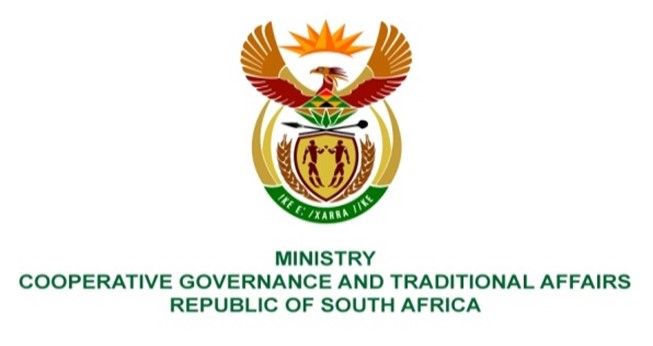 NATIONAL ASSEMBLY QUESTIONS FOR WRITTEN REPLYQUESTION NUMBER 1923DATE OF PUBLICATION: 19 MAY 20231923. ​Ms. L H Arries (EFF) to ask the Minister of Cooperative Governance and Traditional Affairs:Whether she has been informed of the complaints by King MisuZulu that he is being micro-managed by the KwaZulu-Natal provincial government; if not, what is the position in this regard; if so, what steps has she taken to (a) mediate the relationship and (b) ensure that the King is allowed to function without undue interference by the provincial government? ​​​​​​​NW2183EREPLY:		No. I have not been informed of the complaints the Honourable Member is referring to. The Department of Traditional Affairs has accordingly referred the matter to the KZN Office of the Premier and we will await their feedback in this regard.End.